CONCURS PROFESIONAL- ARIA CURRICULARĂ „TEHNOLOGII”ETAPA JUDEŢEANĂ  -REZULTATE  FINALE NOTĂ: Calificarea elevilor la faza națională se face in ordinea descrescătoare a punctajelor. Se califica un singur elev la etapa nationala pe calificare profesionala. Punctajul minim admis pentru calificare este de 70 puncte. Vicepreşedinte comisieDirector, 													Secretar comisie,Prof. Şeran Elena											prof. metodist Mihai Mihaela Cezarina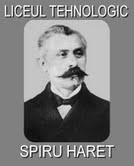 LICEUL TEHNOLOGIC „SPIRU HARET” TARGOVISTEMihai Eminescu Nr 26 –cod poştal 130076Telefon 004 0372716562; Fax 004 0245212687E-mail: spiru_haret_tgv@yahoo.comWeb  http://spiruharettargoviste.weebly.com/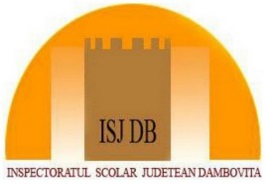 Nr crtNumeIniţPrenumeClasaProba scrisaProba practicaPunctaj finalRezultatDomeniulCalificareaUnitate de provenienţă1URSUŞTEFAN GABRIELXI62,510090,63Calificat faza nationala MECANICĂMECANIC AUTOLICEUL TEHNOLOGIC "MARIN GRIGORE NĂSTASE" TĂRTĂŞEŞETI2STĂNICĂIONUŢ- DANIELXI56,59182,38MECANICĂMECANIC AUTOLICEUL TEHNOLOGIC "MARIN GRIGORE NĂSTASE" TĂRTĂŞEŞETI5PETREIIONUȚ VALENTINXI618478,25MECANICĂMECANIC AUTOLICEUL TEHNOLOGIC DE TRANSPORTURI AUTO TÂRGOVIŞTE6ROMANDGEORGIAN CATALIN XI508475,50MECANICĂMECANIC AUTOLICEUL TEHNOLOGIC DE TRANSPORTURI AUTO TÂRGOVIŞTE3ISPASANDREEA LAVINIAXI568074,00Calificat faza nationala INDUSTRIE TEXTILĂ ŞI PIELĂRIECONFECŢIONER PRODUSE TEXTILELICEUL TEHNOLOGIC "SPIRU HARET" TÂRGOVIŞTE4NICOLAE IULIANA FLORENTINAXI517065,25INDUSTRIE TEXTILĂ ŞI PIELĂRIECONFECŢIONER PRODUSE TEXTILELICEUL TEHNOLOGIC "SPIRU HARET" TÂRGOVIŞTE8STANMANA-MARIA CRISTINAXI528073,00Calificat faza nationala TURISM ŞI ALIMENTAŢIEOSPĂTAR(CHELNER) VÂNZĂTOR ÎN UNITĂŢI DE ALIMENTAŢIE LICEUL TEHNOLOGIC "DR. C. ANGELESCU" GĂEŞTI7ILIEFNICOLETA CLAUDIAXI508072,50TURISM ŞI ALIMENTAŢIEOSPĂTAR(CHELNER) VÂNZĂTOR ÎN UNITĂŢI DE ALIMENTAŢIE LICEUL TEHNOLOGIC "DR. C. ANGELESCU" GĂEŞTI